Список учреждений для льготного или бесплатного посещения детям с инвалидностью

ТЕАТРЫ

Пермский театр кукол
Ребёнок - бесплатно / для сопровождающего скидка 50 %
Пермский театр юного зрителя
Для ребёнка скидка 75% / для сопровождающего скидка 50%
Пермский государственный академический театр оперы и балета
Для ребёнка скидка 50 % / для сопровождающего ребёнка с 1 группой инвалидности - посещение бесплатное, остальные по полной стоимости
Театр кукол «Туки - Луки»
Ребёнок и сопровождающий бесплатно, по предварительной записи на сайте www.school.happy59.com
 Музыкальный театр «Орфей»
Ребёнок и сопровождающий бесплатно
 Авторский театр «Белая Овца»
Бывают бесплатные представления для всех
(Информацию можно смотреть в VK)
 Театр-балет Евгения Панфилова
Скидки и детям и сопровождающим по предварительному звонку 2716102
Пермский академический Театр - Театр
Для детей с инвалидностью скидка 30% при приобретении «день в день» /сопровождающий платно
Для детей - колясочников посещение бесплатное / для сопровождающего скидка 50%

КИНО

 Кинотеатр «Киномакс»
Для детей до 12 лет скидка 50% / сопровождающий платно
 Кинотеатр «Синима Парк»
Доступно посещение по «Пушкинской карте»
50% скидка на детский билет при покупке онлайн
Кинотеатр «Премьер»
Льгот нет, но по тарифу «Детский» билет от 100 ₽

МУЗЕИ

 Музей Permm
Ребёнок и сопровождающий бесплатно
 Музей Пермских древностей
Ребёнок и сопровождающий бесплатно
 Пермский краеведческий музей
Ребёнок бесплатно / сопровождающий платно
 Архитектурно-этнографический музей «Хохловка»
Ребёнок и сопровождающий бесплатно



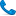 